Träning 1 P/F -09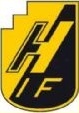 Samling – 5 MinGenomgångUppvärmning –5-10-MinJoggning
Jogga 2 och 2 kortsida mot kortsida med olika rörelser, t. ex. krigsdans, spark i rumpan, höga knän, hopp på sidan, ta i golvet, klappa händerna, springa baklänges.StafettövningStäll upp på led och spring runt en kon spring tillbaka och hämta en kamrat, spring med kamraten runt konen hämta ytterligare en kamrat osv till alla är med.Teknik/Övning – 10 MinPass 
Dela in 2 & 2. Sätt upp 2 koner till varje spelare. Passningarna skall komma mellan konerna och man fångar bollen med händerna. Lägger ner och passar tillbaka med bredsida. Byt efter en stundInkastFortsätt 2 & 2 med att kasta inkast till varandra.Nicka
Alla har varsin boll och kastar upp bollen och försöker nicka.Vattenpaus
Match –  Småmål 10-15 Min4 mot 4 alt. 3 mot 3 på två planerPå ena planen spel med popupmål, och på andra planen tar man en  kompis i armkrok och spelar och försöker göra mål.Vattenpaus
Match – Småmål 10-15 Min4 mot 4 alt. 3 mot 3 på två planer På ena planen spel med popupmål, och på andra planen tar man en  kompis i armkrok och        spelar och försöker göra mål.
AvslutningSamling 1, 2, 3, ååååååååååååhhhh HAGA!!!